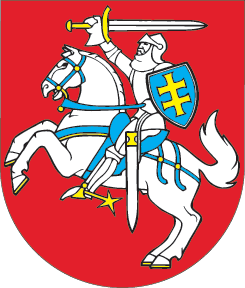 LIETUVOS RESPUBLIKOSBAUDŽIAMOJO PROCESO KODEKSO 131 IR 133 STRAIPSNIŲ PAKEITIMO ĮSTATYMAS2015 m. lapkričio 19 d. Nr. XII-2047Vilnius1 straipsnis. 131 straipsnio pakeitimasPakeisti 131 straipsnio 2 dalį ir ją išdėstyti taip:„2. Išnagrinėjęs skundą, aukštesnysis teismas priima nutartį atsisakyti skirti suėmimą arba atsisakyti pratęsti suėmimo terminą, arba atsisakyti skirti suėmimą, arba pratęsti suėmimo terminą ir skirti kitą kardomąją priemonę, arba skirti suėmimą, arba pratęsti suėmimo terminą, arba suėmimą panaikinti. Aukštesniojo teismo trijų teisėjų kolegijos priimta nutartis yra galutinė ir neskundžiama.“2 straipsnis. 133 straipsnio pakeitimasPakeisti 133 straipsnio 5 dalį ir ją išdėstyti taip:„5. Jei įtariamasis pažeidžia kardomąją priemonę – užstatą, jam gali būti paskirta kita kardomoji priemonė, o užstatas pereina valstybei. Dėl to, kad kaip užstatas sumokėta piniginė įmoka pereina valstybei, priimamas nutarimas ar nutartis arba tai pažymima nuosprendžio rezoliucinėje dalyje. Prokuroro nutarimas gali būti apskųstas ikiteisminio tyrimo teisėjui, o teisėjo ar teismo nutartis – aukštesniajam teismui per penkias dienas nuo pranešimo apie tokio nutarimo ar nutarties priėmimą gavimo dienos.“Skelbiu šį Lietuvos Respublikos Seimo priimtą įstatymą.Respublikos Prezidentė	Dalia Grybauskaitė